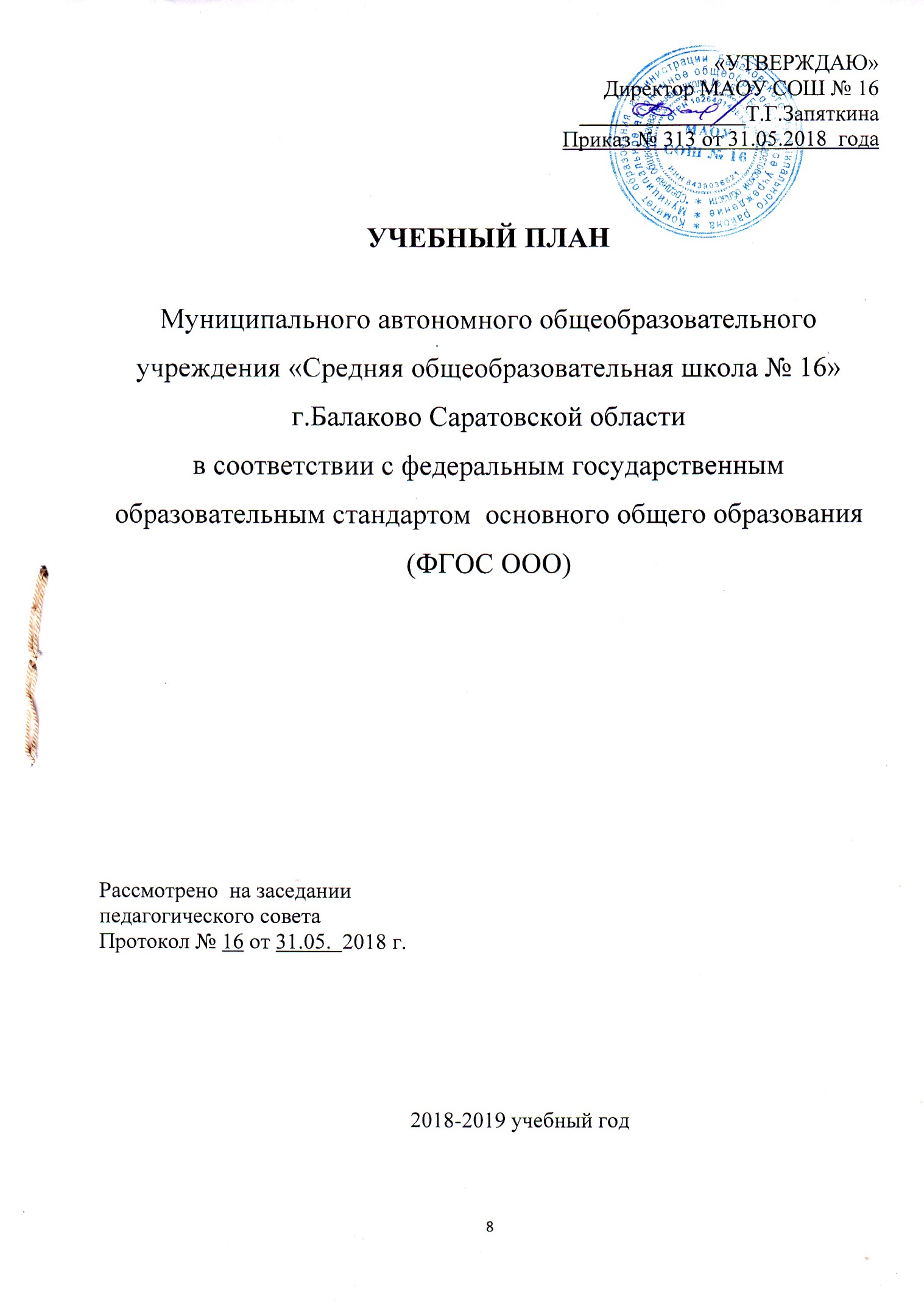 ПОЯСНИТЕЛЬНАЯ ЗАПИСКАк учебному плану основного общего образованияОбщие положения.1.1. Учебный план основного общего образования Муниципального автономного общеобразовательного учреждения «Средняя общеобразовательная школа № 16» г. Балаково Саратовской области (далее по тексту - МАОУ СОШ № 16) на 2018-2019 учебный год является нормативным документом, определяющим распределение учебного времени, отводимого на изучение различных учебных предметов обязательной части и части, формируемой участниками образовательного процесса, максимальный объем обязательной нагрузки обучающихся, нормативы финансирован1.2. Учебный план основного общего образования МАОУ СОШ № 16 на 2018-2019 учебный год разработан на основе перспективного учебного плана основного общего образования, в преемственности с планом 2018-2019 учебного года. 1.3. Содержание и структура учебного плана 5-9-х классов определяются требованиями:Федерального закона от 29.12.2012 г. № 273-ФЗ «Об образовании в Российской Федерации»;Федерального государственного образовательного стандарта основного общего образования, утверждённого приказом Министерства образования и науки РФ от 17.12.2010 г. № 1897 (с изменениями и дополнениями); Санитарно-эпидемиологических требований к условиям и организации обучения в общеобразовательных учреждениях. СанПиН 2.4.2.2821-10, утвержденных Постановлением Главного государственного санитарного врача Российской Федерации от 29.12.2010 г. № 189 (с изменениями и дополнениями);Порядка организации и осуществления образовательной деятельности по основным общеобразовательным программам - образовательным программам начального общего, основного общего и среднего общего образования, утвержденного приказом Минобрнауки России от 30.08.2013 N 1015 (с дополнениями и изменениями);Примерной основной образовательной программой основного общего образования (одобрена решением федерального учебно-методического объединения по общему образованию (протокол от 8 апреля 2015 г. № 1/15));Устава МАОУ СОШ № 16;Программой развития МАОУ СОШ № 16 на 2015-2020 г;Образовательной программой ФГОС ООО МАОУ СОШ № 16 Планом работы МАОУ СОШ № 16 на 2018-2019 учебный  год.1.4. В МАОУ СОШ № 16 на уровне основного общего образования учебные занятия организованы в 2018-2019 учебном году в следующем режиме:продолжительность учебного года 5-8 классов – 34 учебных недель; 9-х классов - 34 недели без учета государственной итоговой аттестации; продолжительность учебной недели в 5-8 классах– 5 дней; в 9 классах – 6 дней; обязательная недельная нагрузка обучающихся –5 классы - 29 часов, 6 классы - 30 часов, 7 классы - 32 часа, 8 классы - 33 часа; 9 классы - 36 часов;продолжительность урока – 45 минут.Учебный план включает две части: обязательную и формируемую участниками образовательных отношений. Наполняемость обязательной части определена составом учебных предметов обязательных предметных областей.1.6.Часть, формируемая участниками образовательных отношений, включает введение предметов и учебных курсов: Информатика - 1 час в 5,6 классах с целью расширения информационных компетенций обучающихся (учебник Босова Л. Л., Босова А. Ю., Бином. Лаборатория знаний); Экология - 1 час в 7- 9-х классах для реализации целей экологического образования обучающихся и изучения краеведческого материала (УМК под редакцией И.Н. Пономаревой «Биология» - 7-9 класс, «Вентана-Граф»); Учебные курсы по русскому языку - 1 час в 9 классах, с целью расширения базовых часов предмета и отработки наиболее сложных тем; Учебные курсы по математике – 1 час в 9 классах, с целью отработки основ математической грамотности  Биология - 1 час в 7 классах с целью расширения часов базовой части предмета (Пономарёва И.Н., Корнилова О.А., Кучменко В.С. / Под ред. Пономарёвой И.Н., «Вентана-Граф»). Учебные курсы по обществознанию - 1 час в 9 классах, с целью расширения базовых часов предмета и отработки наиболее сложных тем; Спецкурс по литературе «Вокруг тебя - мир» - 1 час в 5 классах в целях расширения коммуникативных и межкультурных компетенций обучающихся (В. Ю. Выборнова, Ю.Ф. Гуголев, Н. Н. Кубышина.).1.8. Внеурочная деятельность в 2018-2019 учебном году реализуется по направлениям:  Общеинтеллектуальное: Спортивно-оздоровительное:Духовно-нравственное:  Социальное:Общекультурное Учебный план основного общего образования МАОУ СОШ № 162.1. Учебным планом МАОУ СОШ № 16 предусмотрено следующее распределение часов части, формируемой участниками образовательных отношений в соответствии с диагностикой, проводимой администрацией ОУ:Информатика - 1 час в 5,6 классах; Экология - 1 час в 7- 9-х классах; Учебные курсы по русскому языку - 1 час в 9 классах; Учебные курсы по математике – 1 час в 9 классах; Биология - 1 час в 7 классах ; Учебные курсы по обществознанию - 1 час в 9 классах; Спецкурс по литературе «Вокруг тебя - мир» - 1 час в 5 классах.2.2.В 5-9-х классах производится деление на подгруппы при организации занятий:по иностранному языку;информатике;технологии (девочки и мальчики).2.3.Диагностика качества знаний во 5-9-ых классах:2.4. Промежуточная аттестация обучающихся в 5-9-ых классах осуществляется согласно Положению о формах, периодичности и порядке текущего контроля успеваемости и промежуточной аттестации обучающихся.2.5. Учебные курсы в 9 классах:2.6. В 9-х классах предпрофильная  подготовка включена во внеурочную деятельность, через работу кружков и клубов по интересам. 2.7. Организация внеурочной деятельности в 2018-2019 учебном году представлена в приложении к учебному плану.Учебный план основного общего образованияМАОУ СОШ № 16 на 2018-2019 учебный годПриложение к учебному плануосновного общего образованияМАОУ СОШ № 16План организации внеурочной деятельности«УТВЕРЖДАЮ»Директор МАОУ СОШ № 16_______________Т.Г.ЗапяткинаПриказ № 313 от 31.05.2018  годаУЧЕБНЫЙ ПЛАНМуниципального автономного общеобразовательного учреждения «Средняя общеобразовательная школа № 16» г.Балаково Саратовской областив соответствии с федеральным государственным образовательным стандартом  основного общего образования (ФГОС ООО)2018-2019 учебный годПредметный кружок«Проектная деятельность: экология»Предметный кружок«Занимательная информатика»Клуб«Юный биолог»Клуб«Юный филолог»Клуб«Научное общество»Предметный кружок«Проектная деятельность: химия»Кружок «Живое слово»Кружок «В мире профессий»Кружок « История Саратовского Поволжья»Кружок «Я и общество»Предметный кружок«Занимательная география»Кружок«Проектная деятельность: физика»Кружок«Инженерный кружок»Кружок«Прикладная информатика»Кружок«Юный столяр»СекцияЛегкая атлетикаСекцияВолейболСекцияЮный туристКурс Строевая и огневая подготовкаЛитературно-краеведческий музей «Истоки»Музей моего городаКурс «Основы религиозных культур и светской этики»Клуб «Патриот»Школьный музей Боевой славыКружокЮИДКружокЮДПКружокДЮПКружок «Рукодельница»Кружок «Мастерица»Кружок «Хоровое пение»Кружок «Художественное творчество»Вид диагностикиСрокПредметыВходная диагностикаСентябрь Русский языкМатематикаПромежуточная диагностикаДекабрь Русский языкМатематикаИтоговая диагностикаАпрельРусский языкМатематикаВид диагностикиФормаСрокПредметыПромежуточная аттестация5-8 классыКонтрольная работа АпрельРусский языкМатематикаПромежуточная аттестация9 классыДиагностические работы по линии СтатГрадаАпрельРусский языкМатематикаПредмет по выборуПредмет/направлениеНаименование курсаАвтор(ы)Кол-во часовУчебный курс по русскому языкуУроки словесностиС.И. Львова 34 часаУчебный курс по математикеМатематика (алгебра, элементы статистики и теории вероятностей).Шевелева Н.В., Корешкова Т.А., Мирошин В.В34 часаУчебный курс по обществознаниюЭлективный курс практического права «Детский правозащитный университет»О. А. Северина, Е. Н. Сорокина; под ред. О. В. Козачек, В. В.Черникова34 часаПредметные областиУчебныепредметыКлассыКоличество часов в неделюКоличество часов в неделюКоличество часов в неделюКоличество часов в неделюКоличество часов в неделюКоличество часов в неделюВсегоПредметные областиУчебныепредметыКлассы5 классы6 классы7 классы7 классы8 классы9 классыВсегоОбязательная частьОбязательная частьОбязательная частьОбязательная частьОбязательная частьОбязательная частьОбязательная частьОбязательная частьРусский язык и литератураРусский язык56443321Русский язык и литератураЛитература33222313Иностранные языкиИностранный язык (английский язык)33333315Математика и информатикаМатематика55----10Математика и информатикаАлгебра--33339Математика и информатикаГеометрия--22226Математика и информатикаИнформатика--11113Общественно-научные предметыИстория России. Всеобщая история22222311Общественно-научные предметыОбществознание-111114Общественно-научные предметыГеография1122228Естественно-научные предметыФизика--22237Естественно-научные предметыХимия----224Естественно-научные предметыБиология1111227ИскусствоМузыка11111-4ИскусствоИзобразительное искусство11111-4ТехнологияТехнология22221-7Физическая культура и Основы безопасности жизнедеятельностиОБЖ----112Физическая культура и Основы безопасности жизнедеятельностиФизическая культура33333315ИтогоИтого272930303232150Часть, формируемая участниками образовательных отношенийЧасть, формируемая участниками образовательных отношений21221410ЭкологияЭкология11113БиологияБиология--11--1Информатика Информатика 11----2Учебный курс по математике Учебный курс по математике 11Учебный курс по русскому языку  Учебный курс по русскому языку  11Учебный курс по обществознанию  Учебный курс по обществознанию  11Спецкурс по литературе «Вокруг тебя - мир»Спецкурс по литературе «Вокруг тебя - мир»11Максимально допустимая недельная нагрузкаМаксимально допустимая недельная нагрузка293032323336160Всего число учебных часов за годВсего число учебных часов за год986102010881088112212245440Направления внеучебной деятельностиФорма реализацииНазваниеНазваниеКоличество часовКоличество часовКоличество часовКоличество часовКоличество часовКоличество часовКоличество часовКоличество часовКоличество часовКоличество часовКоличество часовКоличество часовКоличество часовКоличество часовКоличество часовКоличество часовКоличество часовКоличество часовКоличество часовКоличество часовКоличество часовКоличество часовКоличество часовКоличество часовКоличество часовКоличество часовКоличество часовКоличество часовКоличество часовКоличество часовКоличество часовКоличество часовКоличество часовКоличество часовКоличество часовВсегоВсегоНаправления внеучебной деятельностиФорма реализацииНазваниеНазвание5 классы5 классы5 классы5 классы5 классы6 классы6 классы6 классы6 классы6 классы6 классы6 классы7 классы7 классы7 классы7 классы7 классы7 классы7 классы7 классы7 классы7 классы7 классы8 классы8 классы8 классы8 классы8 классы8 классы8 классы8 классы8 классы9 классы9 классы9 классыВсегоВсегоНаправления внеучебной деятельностиФорма реализацииНазваниеНазвание5А5А5Б5Б5В5В5В6А6А6Б6В6В6В7А7А7А7Б7В7В7С7С8А8А8А8Б8Б8В8В8Г8Г9А9А9А9Б9В9ВОбщеинтеллектуальноеПредметный кружок«Проектная деятельность: экология»«Проектная деятельность: экология»1112ОбщеинтеллектуальноеПредметный кружок«Занимательная информатика»«Занимательная информатика»11112ОбщеинтеллектуальноеКлуб«Юный биолог»«Юный биолог»11112ОбщеинтеллектуальноеКлуб«Юный филолог»«Юный филолог»111112ОбщеинтеллектуальноеКлуб«Научное общество»«Научное общество»11111114ОбщеинтеллектуальноеПредметный кружок«Проектная деятельность: химия»«Проектная деятельность: химия»1112ОбщеинтеллектуальноеКружок «Живое слово»«Живое слово»11111113ОбщеинтеллектуальноеКружок «В мире профессий»«В мире профессий»1112ОбщеинтеллектуальноеКружок «История Саратовского Поволжья»«История Саратовского Поволжья»111113ОбщеинтеллектуальноеКружок «Я и общество»«Я и общество»111112ОбщеинтеллектуальноеПредметный кружок«Занимательная география»«Занимательная география»1112ОбщеинтеллектуальноеКружок«Проектная деятельность: физика»«Проектная деятельность: физика»11111113ОбщеинтеллектуальноеКружок«Инженерный кружок»«Инженерный кружок»111112ОбщеинтеллектуальноеКружок«Прикладная информатика»«Прикладная информатика»111125А5А5Б5Б5В5В5В6А6А6Б6В6В6В7А7А7А7Б7В7В7С7С8А8А8А8Б8Б8В8В8Г8Г9А9А9А9Б9В9ВКружок«Юный столяр»«Юный столяр»1111111114Спортивно-оздоровительноеСекцияЛегкая атлетикаЛегкая атлетика111112Спортивно-оздоровительноеСекцияВолейболВолейбол11112Спортивно-оздоровительноеСекцияЮный туристЮный турист111112Курс Строевая и огневая подготовкаСтроевая и огневая подготовка22224Духовно-нравственноеЛитературно-краеведческий музей «Истоки»Литературно-краеведческий музей «Истоки»Литературно-краеведческий музей «Истоки»111111111226Духовно-нравственноеМузей моего городаМузей моего городаМузей моего города1111113Духовно-нравственноеКурс «Основы религиозных культур и светской этики»Курс «Основы религиозных культур и светской этики»Курс «Основы религиозных культур и светской этики»0,50,50,50,50,50,50,51,5Духовно-нравственноеШкольный музей Боевой славыШкольный музей Боевой славыШкольный музей Боевой славы1111111114Духовно-нравственноеКлуб «Патриот»Клуб «Патриот»Клуб «Патриот»11112СоциальноеКружокЮИДЮИД2222СоциальноеКружокЮДПЮДП2222СоциальноеКружокКружокДЮПДЮП222ОбщекультурноеКружок Кружок «Рукодельница»«Рукодельница»111113ОбщекультурноеКружок Кружок «Мастерица»«Мастерица»----111--112ОбщекультурноеКружок Кружок «Хоровое пение»«Хоровое пение»111111115ОбщекультурноеКружок Кружок «Художественное творчество»«Художественное творчество»111111111114ВсегоВсегоВсегоВсегоВсего4,54,54,54,54,555555555555555555555555555555583,5Рассмотрено  на заседании педагогического советаПротокол № 16 от 31.05.  2018 г.